International Winter School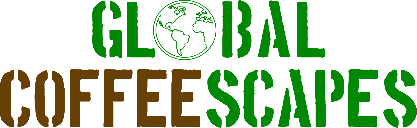 Understanding the Coffee Commodity Chain: Land, Labour, and EnvironmentApplication Form - StudentFirst Name	 _______________________________________________Family Name   _____________________________________________Date of birth	 	___________________Place of birth _______________________________________________Fiscal Code ________________________________________________Residence	Address	 __________________________________________________Zip Code _________________________________________________Tel. 	___ Mobile 	______E-mail __________________________________________________________________Affiliation 	____________________Currently enrolled ____________________________________________________________Qualification 	____________________Place and dateSignatureForward to ws.global.scapes@gmail.com with CV. 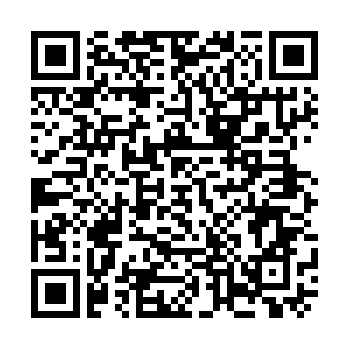 Registration available at: http://bit.ly/coffeescapes Ai sensi del D.Lgs 196/2003 si autorizza il trattamento dei dati personali per le esigenze di selezione e comunicazione.